……………………………..………                                                (imię i nazwisko)…………………………………..…    (numer PESEL/PASZPORT)

Oświadczenie 
Wyrażam zgodę na przesyłanie dokumentów dotyczących mojego zatrudnienia
w Aterima Sp. z o.o. sp. k. na następujący adres e-mail: ……………………………………….………	                                                                                    ………………………………	                                                                                                                 (data i podpis)                                                                                                               	                                           ……………………………..………                                                (ім’я та прізвище)…………………………………..…    (номер PESEL/ПАСПОРТа)

Заява 
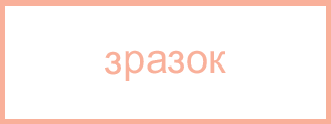 Надаю згоду надсилати документи, що стосуються мого працевлаштування в 
Aterima Sp. z o.o. sp. k. на адресу електронної пошти: …………………….……............................	                                                                                    ………………………………	                                                                                                                    (дата i підпис)                                                                                                               	                                           